Виды индивидуального инвестиционного счетаДорбан Е.С., Гражданкина О.А.Студент; Доцент, к.э.н.Алтайский государственный университет, международный институт менеджмента экономики и информационных систем, Барнаул, РоссияДля вовлечения физических лиц в инвестиционную деятельность с 1 января 2015 года появился индивидуальный инвестиционный счет (ИИС). Средства, вносимые на ИИС, могут быть направлены на инвестиции в различные инструменты фондового рынка. ИИС имеет дополнительную инвестиционную привлекательность, по сравнению с другими инвестиционными программами, т.к. инвестиции на данных счетах поощряются налоговыми стимулами [1].Начиная с того момента количество ИИС непременно растет. На рисунке 1 наглядно показана динамика данного показателя за 5 лет.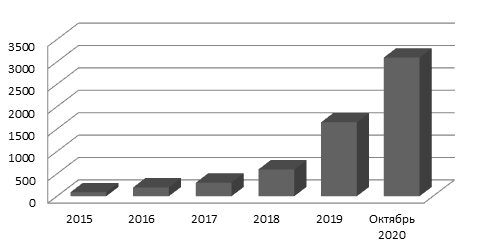 Рисунок 1 – Количество индивидуальных инвестиционных счетов в динамике, тыс. ИИСИз данного графика мы видим резкий рост количества ИИС в период с 2019 по 2020. Он вызван несколькими основными причинами, среди которых поиск физическими лицами финансовых инструментов из-за снижения процентов по банковским вкладам, а также привлекательные налоговые вычеты.Получаем, что ИИС открыт почти у 2% населения Российской Федерации, и размер всех активов на ИИС на 2 квартал 2020 года составляет 246 млрд. руб. [3]. Рассматривая опыт других стран, в которых присутствуют аналоги российского ИИС, то мы можем сделать вывод, что потенциал дальнейшего роста присутствует.Но те условия, на которых открывается ИИС сейчас, не удовлетворяют потребностям экономики в долгосрочных ресурсах. Крупным инвестиционным проектам с большой дюрацией (около 10 лет) не доступны финансовые ресурсы физических лиц, что вынуждает их искать другие источники финансирования, тем самым повышая стоимость привлеченного капитала.Именно поэтому, для решения данной проблемы ЦБ РФ представил расширенную вариативность ИИС, где добавлен 3 тип. Основными особенностями нового типа ИИС являются [2]:1. Минимальный срок инвестирования на ИИС данного типа, дающий право на получение налогового вычета предлагается выставиться на уровне 10 лет;2. Допускается одновременное открытие ИИС 3 типа совместно с другими типами;3. Комбинированный налоговый вычет – в размере ежемесячно вносимых через работодателя перечислений, но не более 6% от дохода, а также в размере самостоятельно внесенных средств, но не более 120 тыс. рублей в год. Плюс вычет из доходов по ИИС. Получить вычет также можно, если средства со счета будут расходоваться целевым образом, на покупку первого жилья или на первый взнос по ипотеке и т.д.4. Нет ограничений по ежегодно вносимым средствам на ИИС данного типа.5. Ограничения доли высокорисковых инвестиций на данный ИИС.Первый тип ИИС рассчитан на инвесторов, придерживающихся консервативных стратегий, второй тип будет целесообразен для тех, кто применяет активную торговую стратегию [1]. Третий же тип, по мнению Банка России, рассчитан на обе категории инвесторов, готовых к долгосрочным инвестициям [2]. По нашему мнению, концепция нового типа ИИС имеет право на существование, но возможная эффективность от воплощения данной идеи сомнительна. Во-первых, это связано с тем, что на российском рынке срок финансирования на 3 года и более уже считается долгосрочным. Это вызвано нестабильностью и сильной волатильностью рынка. Так что привлекать население к инвестициям на такой длительный срок, как 10 лет и более, нужно постепенно и аккуратно. Для начала нужно сформировать так называемую «культуру» долгосрочного финансирования, которой в РФ на данный момент нет.Поэтому наше предложение основывается на том, что срок до вычета нужно снизить минимум до 8 лет, а при улучшении стабильной ситуации на рынке постепенно доводить данное значение до 10 лет.Во-вторых, сложность в определении выгоды данного типа ИИС, по сравнению с другими типами не очевидна. Это может отпугнуть потенциальных инвесторов. Налоговый вычет с 6% от месячных доходов составляет всего 0,78% месячного дохода, но сумма замораживается на 10 лет, множественность ИИС также не несет никакой значимой выгоды, т.к. вычеты все также можно получить только с 400 тыс. рублей, суммарно по двум ИИС. Многим частным инвесторам не подойдет данный тип инвестиционного счета, только как альтернатива негосударственного пенсионного страхования и то, выгода сомнительна.Повысить привлекательность данного ИИС можно путем того, чтобы переводы на инвестиционный счет формировались за счет накопительной части социальных взносов в Пенсионный Фонд России. Так гражданин сможет сам выбрать удобный ему вариант накопления пенсии.В заключении хотелось бы добавить, что ИИС третьего типа – хорошая концепция, но те условия открытия счета, которые предлагаются сейчас, по нашему мнению, требуют дальнейшей проработки.Библиографический список1. Гражданкина О. А. Выбор инвестиционных налоговых вычетов при работе с индивидуальным инвестиционным счетом / О. А. Гражданкина, С. В. Шапошникова // Вестник забайкальского университета. – 2017. - № 4. – С. 84-90.2. Концепция совершенствования механизма индивидуального инвестиционного счета для стимулирования долгосрочных инвестиций в Российской Федерации - информационно-аналитический материал //  Центральный банк Российской Федерации, 2020.3. Обзор ключевых показателей профессиональных участников рынка ценных бумаг за 2 квартал 2020 года – информационно-аналитический материал // Центральный банк Российской Федерации, 2020.4. Официальный сайт ПАО «Московская биржа» // [Электронный ресурс]  Режим доступа: https://www.moex.com/, свободный. Проверено 21.11.20205. Официальный сайт национальной ассоциации участников фондового рынка // [Электронный ресурс]  Режим доступа: https://naufor.ru/, свободный. Проверено 21.11.2020